Sayı 	: …………. /							 …./…. /201..Konu	: Kafile OnayıKAYMAKAMLIK MAKAMINA	Yukarıda kimlikleri yazılı çalıştırıcılar ile öğrenci sporcuların …/…/201.. - …/…/201..(Yayınlanan Müsabaka Tarihi) tarihleri arasında ilimiz …………………. ilçesinde düzenlenecek olan ……………………………...................................müsabakalarına katılmalarında idari yönden sakınca yoktur. 05 Kasım 2013 Tarihli ve 28812 Sayılı Okul Spor Faaliyetleri Yönetmeliğinin 5. Maddesi (k) bendine göre ilgililerin …/…/201.. - …/…/201....tarihleri arasında görevli – izinli sayılmaları hususunda gereğini bilgilerinize arz ederim.NOT:KIRMIZI İLE YAZILAN YERLER SİLİNECEK!!! İMZAYA GETİRMEDEN ÖNCE GENÇLİK HİZMETLERİ VE SPOR İLÇE MÜDÜRLÜĞÜ İLE İLETİŞİME GEÇİNİZ. 3 NÜSHA HAZIRLANACAKTIR.(1 NÜSHA GENÇLİK HİZMETLERİ VE SPOR İLÇE MÜDÜRLÜĞÜNDE, 1 NÜSHA İLÇE MİLLİ EĞİTİM MÜDÜRLÜĞÜNDE, 1 NÜSHADA OKUL MÜDÜRLÜĞÜNDE KALACAKTIR.)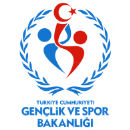 T.C. FETHİYE KAYMAKAMLIĞI………………………………Okul MüdürlüğüİLİ/İLÇESİMUĞLA/FETHİYETAKIM           FERDİ İDARECİGÖREVİÇALIŞTIRICIGÖREVİÇALIŞTIRICIGÖREVİSPOR DALIKATEGORİARAÇGİDİŞ GÜZERGÂHIARAÇDÖNÜŞ GÜZERGÂHIARAÇPLAKASIARAÇMARKASI / MODELİŞOFÖRADI SOYADIEHLİYET SINIFIŞOFÖRADI SOYADIEHLİYET SINIFISIRA NOADI SOYADIDOĞUM TARİHİT.C. KİMLİK NOOKULUOKULA KAYIT TARİHİ1234567891011121314151617181920Adı -SoyadıOkul Müdürü (İmza-Mühür)Adı -SoyadıOkul Müdürü (İmza-Mühür)UYGUNDUR…/…/201…Adı Soyadıİlçe Milli Eğitim Şube Müdürü (İmza-Mühür)UYGUNDUR…/…/201…Adı Soyadıİlçe Milli Eğitim Şube Müdürü (İmza-Mühür)OLUR…/…/201…Harun Reşit YİĞİTKaymakam a.Gençlik Hizmetleri ve Spor İlçe Müdürü(İmza-Mühür)OLUR…/…/201…Harun Reşit YİĞİTKaymakam a.Gençlik Hizmetleri ve Spor İlçe Müdürü(İmza-Mühür)